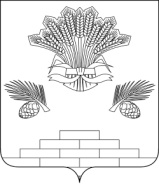 АДМИНИСТРАЦИЯ ЯШКИНСКОГО МУНИЦИПАЛЬНОГО ОКРУГАПОСТАНОВЛЕНИЕот «08» сентября 2020г. № 857-п  пгт ЯшкиноО разрешении ПАО «МТС» на использование части земельного участка из земель, государственная собственность на которые не разграничена, без его предоставления и установления сервитутов Рассмотрев заявление ПАО «МТС», руководствуясь нормами Земельного кодекса Российской Федерации, Градостроительного кодекса Российской Федерации, Федеральным законом от 25.10.2001 № 137-ФЗ «О введении в действие Земельного кодекса Российской Федерации», Постановлением Правительства Российской Федерации от 27.11.2014 № 1244 «Об утверждении правил выдачи разрешения на использование земель или земельного участка, находящихся в государственной или муниципальной собственности», Постановлением Правительства Российской Федерации от 03.12.2014 № 1300 «Об утверждении перечня видов объектов, размещение которых может осуществляться на землях или земельных участках, находящихся в государственной или муниципальной собственности, без предоставления земельных участков и установления сервитутов», постановлением Коллегии Администрации Кемеровской области от 01.07.2015 № 213 «Об утверждении Положения о порядке и условиях размещения видов объектов, перечень которых утвержден Постановлением Правительства Российской Федерации от 03.12.2014 № 1300 «Об утверждении перечня видов объектов, размещение которых может осуществляться на землях или земельных участках, находящихся в государственной или муниципальной собственности, без предоставления земельных участков и установления сервитутов», на землях и земельных участках, находящихся в государственной или муниципальной собственности, без предоставления земельных участков и установления сервитутов, публичного сервитута» (в ред. Постановления Правительства Кемеровской области – Кузбасса от 31.10.2019 № 639), Уставом Яшкинского муниципального округа, администрация Яшкинского муниципального округа постановляет: 1. Разрешить Публичному акционерному обществу «Мобильные ТелеСистемы» (ИНН 7740000076, ОГРН 1027700149124, юридический адрес: 109147, РФ, г. Москва, ул. Марксистская, д. 4) использовать часть земельного участка, государственная собственность на который не разграничена, без его предоставления и установления сервитутов, общей площадью 36 036 кв. м, относящегося к категории земель – «Земли сельскохозяйственного назначения», с видом разрешенного использования – «Коммунальное обслуживание», имеющего местоположение: Российская Федерация, Кемеровская область - Кузбасс, Яшкинский муниципальный округ, в границах кадастровых кварталов 42:19:0202001, 42:19:0202006, для размещения объекта «ВОЛС «PL_42_9901115 (Кемеровская область – Кузбасс, Яшкинский р-н, Корчуганово д, Клубная ул, дом 5) – PL_42_0409 (Кемеровская область – Кузбасс, Яшкинский р-н, 1.25 южнее Литвиново п/ст)»».Координаты характерных точек границ земельного участка указаны в прилагаемой к заявлению схеме границ.    2. Использование земель или земельного участка (части земельного участка) для размещения объекта осуществляется за плату в соответствии с прилагаемым к настоящему постановлению расчётом размера платы за использование земель или земельного участка (части земельного участка) для размещения объекта.3. В случае приведения к порче либо уничтожению плодородного слоя почвы в границах земельного участка, указанного в пункте 1 настоящего постановления, ПАО «МТС» привести земельный участок в состояние, пригодное для его использования в соответствии с разрешенным использованием.4. Срок разрешения на использование земельного участка, государственная собственность на который не разграничена, без его предоставления и установления сервитутов, 3 месяца с момента вступления в силу настоящего постановления.5. Действие разрешения на использование земельного участка в целях, указанных в пункте 1 настоящего постановления, прекращается со дня предоставления земельного участка гражданину или юридическому лицу.6. МКУ «Управление имущественных отношений» направить копию данного постановления в Управление Федеральной службы государственной регистрации, кадастра и картографии по Кемеровской области – Кузбассу в течение десяти дней со дня его подписания.7. Контроль за исполнением данного постановления возложить на начальника МКУ «Управление имущественных отношений» - заместителя главы Яшкинского муниципального округа А.А. Игнатьева.8. Настоящее постановление вступает в силу с момента подписания.Глава Яшкинскогомуниципального округа                                                                   Е.М. КураповПриложение к постановлению администрации Яшкинского муниципального округа от ___________________ г. № _____РАСЧЁТ размера платы за использование земель или земельного участка (части земельного участка) для размещения объекта 	Расчёт размера платы за использование земель или земельного участка (части земельного участка) для размещения объекта определён в соответствии с Постановлением Правительства Кемеровской области – Кузбасса от 31.10.2019г. № 639 «О внесении изменений в постановление Коллегии Адмнистрации Кемеровской области от 01.07.2015 № 213 «Об утверждении Положения о порядке и условиях размещения объектов, размещение которых может осуществляться на землях или земельных участках, находящихся в государственной или муниципальной собственности, без предоставления земельных участков и установления сервитутов»»: Размер годовой платы за размещение объекта определяется по формуле:П = Су х Нст х S, где:П – годовой размер платы за размещение объекта (руб.);Су - среднее значение удельного показателя кадастровой стоимости земель населенных пунктов Кемеровской области по муниципальному району, городскому округу Кемеровской области, руб./кв. м (в случае размещения объектов на землях населенных пунктов); среднее значение удельного показателя кадастровой стоимости земель промышленности и иного специального назначения по городскому округу и муниципальному району Кемеровской области по соответствующей группе видов разрешенного использования, руб./кв. м (в случае размещения объектов на землях промышленности и иного специального назначения, на землях сельскохозяйственного назначения);Нст – ставка платы за использование земель или земельного участка (части земельного участка) для размещения объекта. Ставка платы за использование земель или земельного участка (части земельного участка) для размещения объекта устанавливается равной максимальной ставке земельного налога, установленного Налоговым кодексом Российской Федерации;S – площадь земель или земельного участка (части земельного участка).Плата за размещение объекта вносится заявителем единовременно за весь период размещения объекта в течение 20 рабочих дней со дня направления ему настоящего постановления, путем перечисления денежных средств на счет в органе Федерального казначейства:УФК по Кемеровской области (МКУ «Управление имущественных отношений») ИНН 4247002463  КПП 424601001  р/сч № 40101810400000010007Отделение Кемерово г. Кемерово ОКТМО 32546000 БИК 043207001 КБК 905 117 0504004 0000 180 (прочие неналоговые доходы бюджетов городских округов).Начальник МКУ «Управлениеимущественных отношений» - заместитель главы Яшкинскогомуниципального округа                                                                     А.А. Игнатьев1. Кадастровый номер (квартал)42:19:020200142:19:02020062. Разрешенное использованиеКоммунальное обслуживание3. Площадь земельного участка (кв. м)36 0364.   Среднее значение удельного показателя кадастровой стоимости земель населенных пунктов Кемеровской области по муниципальному району, городскому округу Кемеровской области, руб./кв. м (в случае размещения объектов на землях населенных пунктов)1,615.  Ставка платы за использование земель или земельного участка (части земельного участка) для размещения объекта1,5%6. Годовой размер платы за использование земельного участка (части земельного участка) для размещения объекта (руб.)870,267. Размер платы за использование земельного участка (части земельного участка) для размещения объекта за весь период размещения (3 месяца) (руб.)217,56